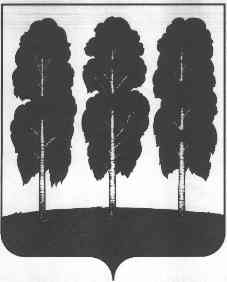 АДМИНИСТРАЦИЯ БЕРЕЗОВСКОГО РАЙОНАХАНТЫ-МАНСИЙСКОГО АВТОНОМНОГО ОКРУГА – ЮГРЫРАСПОРЯЖЕНИЕот  25.12.2020                                                                                                     № 961-рпгт. БерезовоО признании утратившими силунекоторых муниципальных правовых актов администрации Березовского районаВ целях приведения муниципальных правовых актов администрации Березовского района в соответствие с действующим законодательством:1. Признать утратившими силу распоряжения администрации Березовского района:-от 04.05.2017 № 378-р «О назначении уполномоченного органа»;-от 12.05.2017 № 392-р «О внесении изменения в распоряжение администрации Березовского района от 04.05.2017 № 378-р «О назначении уполномоченного органа».2.  Разместить настоящее распоряжение на официальном веб-сайте органов местного самоуправления Березовского района.3. Настоящее распоряжение вступает в силу после его подписания.Глава района                                                                                                  В.И. Фомин